TERMO DE ADESÃO E COMPROMISSOPrograma Cidade Solidária da Prefeitura do Município de São Paulo[NOME DA PESSOA JURÍDICA], pessoa jurídica de direito privado, inscrita no CNPJ sob nº [x], com sede em [endereço], CEP [x], neste ato representada por [nome], [nacionalidade], [estado civil], [profissão], portador da cédula de identidade RG n° [x] e inscrito no CPF/MF sob o n° [x], doravante denominada ORGANIZAÇÃO PARTICIPANTE, por meio deste instrumento, adere ao “Programa Cidade Solidária” da Prefeitura do Município de São Paulo, disciplinado do Decreto n. 59.337, 7 de abril de 2020 e alterações dadas pelo Decreto nº 60.050 de 7 de janeiro de 2021, nos termos expostos nas cláusulas e condições a seguir.CLÁUSULA PRIMEIRA - DO OBJETO:	Por meio do presente Termo de Adesão e Compromisso, a ORGANIZAÇÃO PARTICIPANTE assume as obrigações e responsabilidades referentes à intermediação e alocação de doações, no contexto do Programa Cidade Solidária.CLÁUSULA SEGUNDA - DAS OBRIGAÇÕES:	São obrigações da ORGANIZAÇÃO PARTICIPANTE: Receber e alocar as doações diretamente encaminhadas no âmbito do Programa Cidade Solidária;Atender às instruções e orientações do Programa Cidade Solidária, especialmente no tocante às informações a serem encaminhadas à Coordenação do Programa; Identificar pessoa responsável pela interlocução com do Programa Cidade Solidária;Zelar pela conservação dos bens doados e envidar esforços para garantir a entrega o mais breve possível;Definir a alocação das doações para beneficiários e comunidades beneficiárias, buscando respeitar os critérios definidos pelo Programa Cidade Solidária; Garantir que a entrega do material seja feita de modo a preservar o conteúdo e sua embalagem;Prestar conta das entregas realizadas por meio do preenchimento dos anexos I e II, observado o prazo de até 10 (dez) dias contados após a entrega total das cestas básicas.A ORGANIZAÇÃO PARTICIPANTE não é obrigada a analisar o material recebido para doação quanto ao seu conteúdo, validade e condições para uso. CLÁUSULA TERCEIRA - DO REGISTRO DO FLUXO DE DOAÇÕESDeverão ser mantidos pela ORGANIZAÇÃO PARTICIPANTE formulários com registros de todas as doações, conforme os Anexos I e II, para fins de controle.CLÁUSULA QUARTA - DA INTERLOCUÇÃOA ORGANIZAÇÃO PARTICIPANTE indica a pessoa a seguir, que será responsável pela interlocução com a Secretaria Municipal de Direitos Humanos e Cidadania - SMDHC: [nome], [nacionalidade], [estado civil], [profissão], portador da cédula de identidade RG n° [x] e inscrito no CPF/MF sob o n° [x], residente em [endereço], CEP [x]. Esta comunicação envolverá:O recebimento de instruções e orientações do Programa Cidade Solidária, sobretudo quanto à forma de alocação e destinação das doações; Apresentação semanal das planilhas de controle doações para o  Programa Cidade Solidária; Disponibilidade para informações e esclarecimentos sempre que solicitado pelo Programa Cidade Solidária. CLÁUSULA QUINTA - DA CONFIDENCIALIDADEA ORGANIZAÇÃO PARTICIPANTE reconhece que a transferência e a utilização de dados e informações no contexto deste Termo será realizada exclusivamente para o atendimento de finalidade pública, na persecução de interesse público, sendo vedado qualquer outro tipo de uso.CLÁUSULA SEXTA - DA ANTICORRUPÇÃOA ORGANIZAÇÃO PARTICIPANTE obriga-se, sob as penas previstas na legislação aplicável, a observar e cumprir rigorosamente todas as leis cabíveis, incluindo, mas não se limitando à legislação brasileira anticorrupção e a legislação brasileira contra a lavagem de dinheiro.A ORGANIZAÇÃO PARTICIPANTE declara e garante que não está envolvida ou irá se envolver, direta ou indiretamente, por meio de seus representantes, administradores, diretores, conselheiros, sócios ou acionistas, assessores, consultores, partes relacionadas, durante o cumprimento das atribuições previstas no Termo, em qualquer atividade ou prática que constitua uma infração aos termos das leis anticorrupção.A ORGANIZAÇÃO PARTICIPANTE obriga-se a realizar a alocação dos bens em estrita observância com as instruções emitidas pela Prefeitura de São Paulo, sendo vedado à ORGANIZAÇÃO PARTICIPANTE, em qualquer hipótese, alocar os bens em condições diversas.  CLÁUSULA SÉTIMA - DA VIGÊNCIA O presente Termo vigorará pelo prazo de vigência do Programa Cidade Solidária, nos termos do Decreto n. 59.337, 7 de abril de 2020 e alterações dadas pelo Decreto nº 60.050 de 7 de janeiro de 2021, iniciando-se na data de sua assinatura.CLÁUSULA OITAVA - DO ENCERRAMENTO DO AJUSTEA ORGANIZAÇÃO PARTICIPANTE deve disponibilizar ao Programa Cidade Solidária, todas as planilhas que comprovem o regular recebimento e entrega dos bens que intermediou a alocação, para fins de comprovação de que não há quaisquer bens restantes em sua posse.Caso a ORGANIZAÇÃO PARTICIPANTE ou a Municipalidade de São Paulo optem pelo encerramento do ajuste antes do prazo previsto na Cláusula 7ª, todos os bens recebidos e ainda não distribuídos em cumprimento das ações do Programa Cidade Solidária deverão ser restituídos à Administração Municipal.CLÁUSULA NONA - DO FOROFica eleito o foro da Comarca de São Paulo, com expressa renúncia de qualquer outro, para dirimir qualquer questão decorrente deste contrato. E por estar de acordo, assina o presente Termo de Adesão e Compromisso em duas vias de igual teor.São Paulo, [dia] de [mês] de 2022.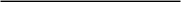 [Representante][Organização Participante]